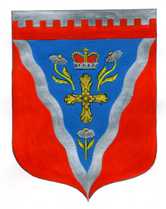 Администрациямуниципального образования Ромашкинское сельское поселениемуниципального образования Приозерский муниципальный район Ленинградской областиП О С Т А Н О В Л Е Н И Еот 27 февраля  2018 года                                                                                                    № 39                        Об утверждении годового отчета о ходе реализации и оценки эффективности муниципальной программы «Развитие культуры и физической культуры в муниципальном образовании Ромашкинское сельское поселение муниципального образования Приозерский муниципальный район Ленинградской области на 2017-2019 годы» за 2017 годВ соответствии с пунктами 4, 5, 6 Порядка разработки, реализации и оценки эффективности муниципальных программ муниципального образования Ромашкинское сельское поселение муниципального образования Приозерский муниципальный район Ленинградской области, утвержденного постановлением администрации Ромашкинское сельское поселение от 17.05.2014 №42  и Порядка оценки эффективности реализации муниципальных долгосрочных целевых программ муниципального образования Ромашкинское сельское поселение и определения критериев такой оценки, утвержденного постановлением администрации Ромашкинское сельское поселение от 03.12. 2013 № 220 в целях повышения эффективности использования бюджетных средств и совершенствования программно-целевого метода формирования бюджета муниципального образования Ромашкинское сельское поселение, администрация МО Ромашкинское сельское поселение ПОСТАНОВЛЯЕТ:1. Утвердить Годовой отчет о ходе реализации  и оценки эффективности муниципальной программы «Развитие культуры и физической культуры в муниципальном образовании Ромашкинское сельское поселение муниципального образования Приозерский муниципальный район Ленинградской области  на 2017-2019 годы».2.	Настоящее постановление подлежит обязательному опубликованию в газете «Приозерские ведомости» и размещению на сайте поселения    www.ромашкинское.рф.3.	Постановление вступает в силу с момента его официального опубликования.4.	Контроль за выполнением постановления оставляю за собой.Глава администрации                                                                                          С. В. Танков Логинова О. Н. (813) 79-99-663Разослано: дело-2, прокуратура-1, СМИ-1, администратор сайта -1Утверждено:  Постановлением   администрации МО Ромашкинское СПот 27.02.2018 №39 Годовой отчет о ходе реализации и оценки эффективности муниципальной программы «Развитие культуры и физической культуры в муниципальном образовании Ромашкинское сельское поселение муниципального образования Приозерский муниципальный район Ленинградской области на 2017-2019 годы»исп. Логинова О.Н.тел. 99663Годовой отчет о ходе реализации и оценки эффективности муниципальной программы «Развитие культуры и физической культуры в муниципальном образовании Ромашкинское сельское поселение муниципального образования Приозерский муниципальный район Ленинградской области на 2017-2019 годы»таблица 1Информацияо ходе реализации муниципальной программы /подпрограммы«наименование программы /подпрограммы»Финансирование мероприятий муниципальной программы/подпрограммы1. Достижение целевых показателей(ежегодно нарастающим итогом)за период 2017г. таблица 2Выполнение плана мероприятий по программе: «Развитие культуры и физической культуры в муниципальном образовании Ромашкинское сельское поселение муниципального образования Приозерский муниципальный район Ленинградской области на 2017-2019 годы»(ежеквартально нарастающим итогом)Оценка эффективности  реализации целевой муниципальной программы «Развитие культуры и физической культуры в муниципальном образовании Ромашкинское сельское поселение муниципального образования Приозерский муниципальный район Ленинградской области на 2017-2019 годы»Разработана на основании  Постановления  администрации МО Ромашкинское СП от 17.03.2014 №42 «Об утверждении Порядка разработки, реализации и оценки эффективности муниципальных программ муниципального образования Ромашкинское сельское поселение муниципального образования Приозерский муниципальный район Ленинградской области»Оценку результативности и эффективности реализации муниципальных программ используются индикаторы и показатели отчета о реализации Программы. Под результативностью понимается степень достижения запланированных показателей за счет реализации мероприятий Программы.Результативность измеряется путем сопоставления фактически достигнутых значений показателей с плановыми значениями. В качестве критериев оценки результативности реализации Программы и программных мероприятий используется индекс результативности и интегральная оценка результативности.Индекс результативности Программы (мероприятия) оценивается по каждому целевому показателю в год t и за расчетный период T:                                       Пфit                                Рit = ------,                                      Ппitгде:Рit - результативность достижения i-го показателя, характеризующего ход реализации Программы, в год t;Пфit - фактическое значение i-го показателя, характеризующего реализацию Программы, в год t Ппit - плановое значение i-го показателя, характеризующего реализацию Программы, в год t;i - номер показателя Программы.                                      Пфit                               Рit = ------ =         206/206= 1                                        Ппit                                      Пфit                               Рit = ------ =         339/339= 1                                        Ппit                                       Пфit                               Рit = ------ =         28/28= 1                                        Ппit Интегральная оценка результативности Программы в год t определяется по следующей формуле:                                      m                                 SUM Рit                                  1                            Ht = ------- x 100,                                    mгде:Ht - интегральная оценка результативности Программы в год t (в процентах);Рit - индекс результативности по i-му показателю <1> в год t;m - количество показателей Программы.-------------------------------<1> Все целевые и объемные показатели Программы являются равнозначными.Ht= ((1+1+1)/3)*100=100% Эффективность реализации Программы определяется как соотношение интегральной оценки результативности Программы и уровня финансирования:                                    Ht                              Эt = ---- x 100,                                    Stгде:Эt - эффективность Программы в год t;St - уровень финансирования Программы в год t, определяется как отношение фактического объема финансирования к запланированному объему финансирования в год t;Ht - интегральная оценка результативности Программы в год t.                                      Ht                              Эt = ---- x 100= 100/95*100=  105,3                                    StПри завершении расчетов показателей формулируются выводы по оценке эффективности реализации Программы с учетом следующих критериев:значение показателя (Эt) от 90 до 110% - реализация Программы соответствует запланированным результатам при запланированном объеме расходов - запланированная эффективность реализации Программы;значение показателя (Эt) более 110% - эффективность реализации Программы более высокая по сравнению с запланированной;значение показателя (Эt) от 50 до 90% - эффективность реализации Программы более низкая по сравнению с запланированной;значение показателя (Эt) менее 50% - Программа реализуется неэффективно.Вывод: значение эффективность программы  105,3%  Программа соответствует запланированным результатам при запланированном объеме расходов - запланированная эффективность реализации Программы.Информация о внесении изменений в программу«Развитие культуры и физической культуры в муниципальном образовании Ромашкинское сельское поселение муниципального образования Приозерский муниципальный район Ленинградской области на 2017-2019 годы» в 2017г. Предложения по дальнейшей реализации муниципальной программы  «Развитие культуры и физической культуры в муниципальном образовании Ромашкинское сельское поселение муниципального образования Приозерский муниципальный район Ленинградской области на 2017-2019 годы» в 2017г. 	- Создание  условий для реализации стратегической роли культуры как духовно-нравственного основания развития личности, ресурса роста человеческого потенциала региона, фактора обеспечения социальной стабильности и консолидации общества.	- Развитие самодеятельного народного творчества среди населения поселения.	- Сохранение национальных и местных обычаев, традиций, обрядов, фольклора.	- Привлечение к творчеству широких масс, разновозрастных групп населения с целью реализации их творческих возможностей.	- Создание условий для формирования культурных потребностей детей и молодежи, эстетического воспитания населения; 	- Поддержка деятельности творческих коллективов; 	- Сохранение кадрового состава учреждений культуры, повышение профессионального уровня специалистов, работающих в учреждении культуры; 
- Сохранение, пополнение и использование культурного и исторического наследия (библиотечных фондов);	- Улучшение организации библиотечного обслуживания населения;	- Сохранение и комплектование единого книжного фонда библиотек поселения; 	- Создание современной модели библиотечно – информационного обслуживания населения поселения способствующего укреплению культурного и образовательного потенциала.	- Создание условий для реализации конституционных прав граждан на свободное получение информации.	- Комплексное решение проблем физического воспитания и вовлечения подрастающего поколения в систематические занятия физической культурой и спортом;                   	- Создание условий для укрепления здоровья населения путем развития инфраструктуры спорта, популяризация массового спорта и приобщение различных слоев населения к регулярным занятиям физической культурой и спортом;                  	- Развитие материально-технической базы для физической  культуры и спорта;                                      - Снижение криминогенной напряженности, вредных привычек и правонарушений в подростковой молодежной среде  средствами физической культуры и спорта.             Решить  задачи муниципальной программы в 2018г:1.Обеспечение доступа граждан к культурным ценностям и участию в культурной жизни, реализация их творческого потенциала;2.Создание благоприятных условий для устойчивого развития сферы культуры муниципального образования.3.Проведение мероприятий, направленных на подъём уровня культуры, воспитания патриотизма, гражданственности, развитие моральных, этических качеств жителей;4.Содействие нравственному и интеллектуальному развитию молодых граждан, профилактика негативных проявлений в молодёжной среде. 5. Обеспечение самореализации подростков и молодёжи через активное участие в общественных мероприятиях. 6.Сохранение и развитие культуры как одного из основных стратегических ресурсов развития поселения; 7.Создание условий для творческой деятельности; 8.Формирование информационной и правовой культуры общества, интереса к чтению, родному языку.9.Укрепление материально – технической базы библиотек, внедрение современных технологий.10.Возрождение памяти и связей поколений.11.Развитие в подрастающем поколении чувства патриотизма и гражданской позиции, воспитывать толерантность. 12.Повышение интереса детей и подростков к занятиям физической культурой и спортом. 13.Подготовка спортсменов для участия в соревнованиях различного уровня по различным видам спорта.14.Пропаганда здорового образа жизни среди населения     средствами физической культуры и спорта;                 15.Укрепление и развитие материально-технической базы    для занятий физической культурой и спортом.Целевые индикаторы и показатели муниципальной программы на 2018г:	Прогноз развития сферы культуры муниципального образованияна 2018 годОбщие усилия участников культурного процесса должны быть направлены на улучшение качества жизни населения, создание условий способствующих всестороннему духовному развитию личности. Требуется переход к качественно новому уровню функционирования отрасли культуры, включая библиотечное дело, концертную, театральную деятельность, традиционную народную культуру, физическую культуру и спорт. Реализация такого подхода предполагает:- качественное изменение оказания услуг и выполнения работ в сфере культуры, повышение профессионального уровня персонала;- преодоление  отставания учреждений культуры в использовании современных информационных технологий; Реализация программы позволит повысить эффективность деятельности муниципального учреждения культуры, создать условия обеспечивающие доступность культурных благ, расширения культурного предложения и реализацию творческого потенциала населения.План реализации муниципальной программы на 2018 годответственный исполнительмуниципальной программы:           Заместитель главы администрации  МО Ромашкинское СП    Руденко И. В.  дата составления отчета:27.02.2018г.№ строки целевого показателяНаименование целевого показателя  муниципальной программыЕдиница измеренияЗначения целевых показателейЗначения целевых показателейЗначения целевых показателей№ строки целевого показателяНаименование целевого показателя  муниципальной программыЕдиница измеренияПо итогам первого года реализации(2016)фактическое за отчетный периодпроцент выполнения1.Количество посещений культурно-досуговых мероприятий%чел.5,82065,82061002.Количества посещений библиотеки %0,80,81003.Количество книговыдачиед.70701004.Количество приобретённых книгэкз.3393391005.Количество библиографических записей в сводном электронном каталогеед.Нет Нет Нет 6.Предоставление бухгалтерской, налоговой, бюджетной отчётности в полном объёме без нарушения сроков сдачи%1001001007.Обновление офисной техники и  справочно-правовой системы ед.2008количество спортивных мероприятийед.2828100№наименование запланированоисполнено% исполненияМУНИЦИПАЛЬНАЯ ПРОГРАММА "РАЗВИТИЕ  КУЛЬТУРЫ И ФИЗИЧЕСКОЙ КУЛЬТУРЫ В МУНИЦИПАЛЬНОГО ОБРАЗОВАНИЯ"8 709,38 265,1     94,90   %1Подпрограмма "Организация культурно-досуговой деятельности на территории муниципального образования"6 510,06 132,4     94,20   %Обеспечение деятельности муниципальных казенных учреждений6 010,05 632,4     93,72   %Проведение культурно-досуговых мероприятий500,0500,0   100,00   %2Подпрограмма "Сохранение и развитие народной культуры и самодеятельного творчества"233,4222,6     95,37   %Обеспечение деятельности творческого народного коллектива233,4222,6     95,37   %3Подпрограмма "Развитие и модернизация библиотечного дела в муниципального образования"512,6473,8     92,43   %Создание благоприятных условий для развития и модернизации библиотечного дела в муниципальном образовании512,6473,8     92,43   %4Подпрограмма "Развитие физической культуры в муниципальном образовании"1 463,31 436,3     98,15   %Создание благоприятных условий для развития физической культуры и спорта.1 463,31 436,3     98,15   %ИТОГО  ПО МУНИЦИПАЛЬНОЙ ПРОГРАММЕ "РАЗВИТИЕ  КУЛЬТУРЫ И ФИЗИЧЕСКОЙ КУЛЬТУРЫ В МУНИЦИПАЛЬНОГО ОБРАЗОВАНИЯ"ИТОГО  ПО МУНИЦИПАЛЬНОЙ ПРОГРАММЕ "РАЗВИТИЕ  КУЛЬТУРЫ И ФИЗИЧЕСКОЙ КУЛЬТУРЫ В МУНИЦИПАЛЬНОГО ОБРАЗОВАНИЯ"8 709,38 265,1     94,90   %1Пфit фактическое значение i-го показателя, характеризующего реализацию Программы, в год tкол206Количество культурно-досуговых мероприятий2Ппit - плановое значение i-го показателя, характеризующего реализацию Программы, в год t;кол.206Количество культурно-досуговых мероприятий1 Пфit -фактическое значение i-го показателя, характеризующего реализацию Программы, в год tкол339Количество приобретенных книг2Ппit - плановое значение i-го показателя, характеризующего реализацию Программы, в год t;кол339Количество приобретенных книг1 Пфit -фактическое значение i-го показателя, характеризующего реализацию Программы, в год tкол28Количество спортивных мероприятий2Ппit - плановое значение i-го показателя, характеризующего реализацию Программы, в год t;кол28Количество спортивных мероприятийРit - индекс результативности по i-му показателю <1> в год t;1m - количество показателей Программы.3 показателяКоличество культурно-досуговых мероприятийКоличество приобретенных книгКоличество спортивных мероприятийSt - уровень финансирования Программы в год t, определяется как отношение фактического объема финансирования к запланированному объему финансирования в год t;St =  8709,3/8265,1       *100 = 95Ht - интегральная оценка результативности Программы в год t.100мероприятияданные на 01.01.2017г.   постановление №292 от  22.12.2016данные на 01.01.2017г.   постановление №292 от  22.12.2016данные на 01.01.2017г.   постановление №292 от  22.12.2016данные на 01.01.2018г.   постановление №363 от  29.12.2017данные на 01.01.2018г.   постановление №363 от  29.12.2017мероприятияНаименование целевого показателя муниципальной подпрограммыЗначения целевых показателейобъем финансирования  (тыс. руб.)Значения целевых показателейобъем финансирования  (тыс. руб.)«Развитие культуры и физической культуры в муниципальном образовании Ромашкинское сельское поселение муниципального образования Приозерский муниципальный район Ленинградской области на 2014-2016 годы»» в 2015г.9358,48709,5"Организация культурно-досуговой деятельности на территории муниципального образования муниципальной  программы "Развитие культуры в  муниципальном образовании"Количество культурно-досуговых мероприятий20674142066508,3"Организация культурно-досуговой деятельности на территории муниципального образования муниципальной  программы "Развитие культуры в  муниципальном образовании"Прирост количества мероприятий133,37414133,36508,3"Организация культурно-досуговой деятельности на территории муниципального образования муниципальной  программы "Развитие культуры в  муниципальном образовании"Количество участников самодеятельных коллективов32374143236508,3"Организация культурно-досуговой деятельности на территории муниципального образования муниципальной  программы "Развитие культуры в  муниципальном образовании"Прирост количества участников69,6741469,66508,3"Организация культурно-досуговой деятельности на территории муниципального образования муниципальной  программы "Развитие культуры в  муниципальном образовании"Прирост количества участников69,674146508,3"Сохранение и развитие народной культуры и самодеятельного творчества" муниципальной программы "Развитие культуры в  муниципальном образовании"Количество декоративно – прикладных выставок и мероприятий00101222,9"Сохранение и развитие народной культуры и самодеятельного творчества" муниципальной программы "Развитие культуры в  муниципальном образовании"Количество участников декоративно прикладных коллективов00"Развитие и модернизация библиотечного дела  в муниципальном образовании" муниципальной  программы "Развитие культуры в  муниципальном образовании"Количество посещений библиотеки 14279566,214279515,3"Развитие и модернизация библиотечного дела  в муниципальном образовании" муниципальной  программы "Развитие культуры в  муниципальном образовании"Прирост количества посещений библиотеки108,7566,2108,7515,3"Развитие и модернизация библиотечного дела  в муниципальном образовании" муниципальной  программы "Развитие культуры в  муниципальном образовании"Количество книговыдачи33430566,233430515,3"Развитие и модернизация библиотечного дела  в муниципальном образовании" муниципальной  программы "Развитие культуры в  муниципальном образовании"Количество приобретенных книг339566,2339515,3Развитие физической культуры в муниципальном образовании Ромашкинское сельское поселение" муниципальной программы "Развитие культуры и физической культуры в муниципальном образовании Ромашкинское сельское поселениеКоличество спортивных мероприятий281378,2281463,4Развитие физической культуры в муниципальном образовании Ромашкинское сельское поселение" муниципальной программы "Развитие культуры и физической культуры в муниципальном образовании Ромашкинское сельское поселениеПрирост количества мероприятий116,71378,2116,71463,4Развитие физической культуры в муниципальном образовании Ромашкинское сельское поселение" муниципальной программы "Развитие культуры и физической культуры в муниципальном образовании Ромашкинское сельское поселениеКоличество спортивных секций31378,231463,4Развитие физической культуры в муниципальном образовании Ромашкинское сельское поселение" муниципальной программы "Развитие культуры и физической культуры в муниципальном образовании Ромашкинское сельское поселениеПрирост количества секций11378,211463,4№ строкиНаименование целевого показателя муниципальной подпрограммыЕд. изм.Значения целевых показателей№ строкиНаименование целевого показателя муниципальной подпрограммыЕд. изм.2018 г.1.Количество культурно-досуговых мероприятийЕд.2271.Прирост количества мероприятий%2,52.Количество участников самодеятельных коллективовЕд.972.Прирост количества участников%1043.Количество приобретенных костюмовЕд.254.Количество спортивных мероприятийЕд.314.Прирост количества мероприятий%1105.Количество занимающихся в спортивных секцияхЕд.625.Прирост количества занимающихся в спортивных секциях%102,56Количество посещений библиотекиЕд.6356Прирост количества посещений библиотеки%2,56Количество книговыдачиЕд.8336Прирост количества книговыдачиэк348МУНИЦИПАЛЬНАЯ ПРОГРАММА "РАЗВИТИЕ КУЛЬТУРЫ И ФИЗИЧЕСКОЙ КУЛЬТУРЫ В МУНИЦИПАЛЬНОМ ОБРАЗОВАНИИ"11 684,0Подпрограмма "Организация культурно-досуговой деятельности на территории муниципального образования" 8 895,0Основное мероприятие "Развитие культурно-досуговой деятельности"8 895,0Проведение культурно-досуговых мероприятий 400,0Подпрограмма "Сохранение и развитие народной культуры и самодеятельного творчества"325,0Основное мероприятие "Поддержка творческих народных коллективов"325,0Подпрограмма "Развитие и модернизация библиотечного дела в муниципальном образовании" 673,0Подпрограмма "Развитие физической культуры в муниципальном образовании"1 791,0Основное мероприятие "Организация и проведение официальных физкультурных мероприятий среди населения"1 791,0